Agency overviewPrimary purpose of the roleThe Contracts Administrator administers established contracts, in accordance with the Contract Management Plan and approved procedures, to achieve delivery of contractual obligations to agreed standards.Key accountabilitiesContribute to the development and implementation of contract management plans by sourcing documents and established contracts, as well as monitoring performance and addressing non-performance, to achieve the required contract outcomesAdminister contracts in accordance with approved Contract Management Plans and procedures and update contract details to maintain the integrity of contract informationInterpret and explain contract requirements, and terms and conditions to stakeholders to support compliance with statutory and policy requirements and inform decision-making,Establish and maintain stakeholder and supplier relationships to identify and minimise risk, and maximise the value from the contractProactively identify and manage contract risks to meet organisational obligations and achieve the planned outcomes of the contract
Key challengesExplaining contract requirements, terms and conditions and the need for compliance in a meaningful way to stakeholders, given the complexity of many contracts and the diverse needs of stakeholdersApplying required administrative processes and effectively monitoring contract performance against agreed terms, given the high volume of contracts being administered
Key relationshipsRole DimensionsDecision makingReporting lineDirect reportsBudget/ExpenditureKey knowledge and experienceEssential requirementsCapabilities for the roleThe NSW public sector capability framework describes the capabilities (knowledge, skills and abilities) needed to perform a role. There are four main groups of capabilities: personal attributes, relationships, results and business enablers, with a fifth people management group of capabilities for roles with managerial responsibilities. These groups, combined with capabilities drawn from occupation-specific capability sets where relevant, work together to provide an understanding of the capabilities needed for the role.The capabilities are separated into focus capabilities and complementary capabilities. Focus capabilitiesFocus capabilities are the capabilities considered the most important for effective performance of the role. These capabilities will be assessed at recruitment. The focus capabilities for this role are shown below with a brief explanation of what each capability covers and the indicators describing the types of behaviours expected at each level.Complementary capabilitiesComplementary capabilities are also identified from the Capability Framework and relevant occupation-specific capability sets. They are important to identifying performance required for the role and development opportunities. Cluster//AgencyDivision/Branch/UnitClassification/Grade/BandClerk Grade 7/8Role numberANZSCO CodePCAT CodeDate of ApprovalAgency WebsiteWho WhyInternalBusiness Unit/Functional HeadProvide reports and advice on contract performance, administration and issues to contribute to procurement decision makingManagerProvide advice on contracts and contract administration processes and contribute to broader unit issues Report on progress towards business objectives, discuss key contracts and issues, seek and receive adviceStakeholdersProvide contract administration services and support to agency staff/teams undertaking procurementExternalStakeholdersProvide reports, analyses and advice to support procurement decision-makingVendors/Service Providers and ConsultantsProvide information and advice on contract terms and conditions and the Contract Management Plan Address disputes, performance issues and requests for variationsOther NSW Government AgenciesEstablish networks to maintain currency in trends and developments in contract management and administration Exchange information on performance benchmarking and other matters of mutual interestProfessional and Sector AssociationsDevelop professional expertise and keep up to date with trends and developments in contract management and administrationFOCUS CAPABILITIESFOCUS CAPABILITIESFOCUS CAPABILITIESFOCUS CAPABILITIESFOCUS CAPABILITIESCapability group/setsCapability nameBehavioural indicatorsLevel 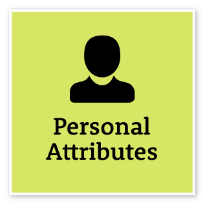 Act with IntegrityBe ethical and professional, and uphold and promote the public sector valuesAct with IntegrityBe ethical and professional, and uphold and promote the public sector valuesRepresent the organisation in an honest, ethical and professional waySupport a culture of integrity and professionalismUnderstand and help others to recognise their obligations to comply with legislation, policies, guidelines and codes of conductRecognise and report misconduct and illegal and inappropriate behaviourReport and manage apparent conflicts of interest and encourage others to do soIntermediate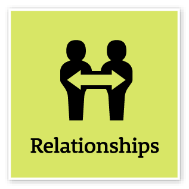 Communicate EffectivelyCommunicate clearly, actively listen to others, and respond with understanding and respectCommunicate EffectivelyCommunicate clearly, actively listen to others, and respond with understanding and respectTailor communication to diverse audiencesClearly explain complex concepts and arguments to individuals and groupsCreate opportunities for others to be heard, listen attentively and encourage them to express their viewsShare information across teams and units to enable informed decision makingWrite fluently in plain English and in a range of styles and formatsUse contemporary communication channels to share information, engage and interact with diverse audiencesAdept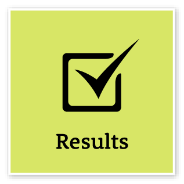 Deliver ResultsAchieve results through the efficient use of resources and a commitment to quality outcomesDeliver ResultsAchieve results through the efficient use of resources and a commitment to quality outcomesUse own and others’ expertise to achieve outcomes, and take responsibility for delivering intended outcomesMake sure staff understand expected goals and acknowledge staff success in achieving theseIdentify resource needs and ensure goals are achieved within set budgets and deadlinesUse business data to evaluate outcomes and inform continuous improvementIdentify priorities that need to change and ensure the allocation of resources meets new business needsEnsure that the financial implications of changed priorities are explicit and budgeted forAdeptThink and Solve ProblemsThink, analyse and consider the broader context to develop practical solutionsThink and Solve ProblemsThink, analyse and consider the broader context to develop practical solutionsIdentify the facts and type of data needed to understand a problem or explore an opportunityResearch and analyse information to make recommendations based on relevant evidenceIdentify issues that may hinder the completion of tasks and find appropriate solutionsBe willing to seek input from others and share own ideas to achieve best outcomesGenerate ideas and identify ways to improve systems and processes to meet user needsIntermediate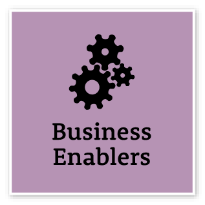 Procurement and Contract ManagementUnderstand and apply procurement processes to ensure effective purchasing and contract performanceProcurement and Contract ManagementUnderstand and apply procurement processes to ensure effective purchasing and contract performanceApply legal, policy and organisational guidelines and procedures relating to procurement and contract managementDevelop well-written, well-structured procurement documentation that clearly sets out the business requirementsMonitor procurement and contract management processes to ensure they are open, transparent and competitiveBe aware of procurement and contract management risks, and actions to manage or mitigate risk in monitoring contract performanceEvaluate tenders and select providers in an objective and rigorous way, in line with established guidelines and principlesEscalate procurement and contract management issues, where requiredAdeptOccupation specific capability setOccupation specific capability setOccupation specific capability setOccupation specific capability setOccupation specific capability set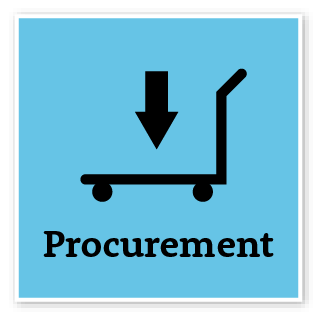 Procurement Risk ManagementIdentify, assess and mitigate procurement risksProcurement Risk ManagementIdentify, assess and mitigate procurement risksIdentify and evaluate key risks at a contractual level for straightforward arrangements and seek input from other functions as appropriate (e.g. finance, legal etc.)Input to risk logs and opportunity assessment reports as outlined in the organisational procurement practicesDevelop risk mitigation strategies for straightforward procurement arrangementsIdentify areas of non-compliance to procurement policy and raise with relevant stakeholdersLevel 2Supplier Relationship ManagementEstablish constructive and innovative strategic relationships based on driving value through appropriate long term relationshipsSupplier Relationship ManagementEstablish constructive and innovative strategic relationships based on driving value through appropriate long term relationshipsUnderstand supplier segmentation and determine the appropriate type of supplier relationship needed from straightforward areas of expenditureDevelop appropriate supplier relationships for lower value or lower risk goods and servicesAssess impacts on suppliers and work to eliminate areas of unnecessary costs in straightforward categoriesTrack and monitor benefits through supplier relationships for low risk/ spend suppliers and contractsLevel 2Contract ManagementEffectively manage the performance of suppliers through robust contract frameworks, successfully delivering contractual obligationsContract ManagementEffectively manage the performance of suppliers through robust contract frameworks, successfully delivering contractual obligationsSystematically follow contract management and administration guidelines on key contractsRecord contract documentation and performance outcomesManage suppliers to ensure goods, services and projects are delivered in line with agreed terms and conditions (on-time, on-cost, quality etc.)Administer routine to complex contracts to ensure accuracy of pricing, scope variations and updates to terms and conditions. Monitor and report on milestones and outcomesUndertake internal surveys and performance feedback as input into supplier performance reviews for straightforward contractsEstablish KPIs, performance metrics and SLAs for simple straightforward categories with some guidance and support for more complex areasCapture and report on contract performance to measure value and effectiveness of incentivesLevel 2COMPLEMENTARY CAPABILITIESCOMPLEMENTARY CAPABILITIESCOMPLEMENTARY CAPABILITIESCOMPLEMENTARY CAPABILITIESCOMPLEMENTARY CAPABILITIESCapability group/setsCapability nameDescriptionLevel Display Resilience and CourageDisplay Resilience and CourageBe open and honest, prepared to express your views, and willing to accept and commit to changeIntermediateManage SelfManage SelfShow drive and motivation, an ability to self-reflect and a commitment to learningAdeptValue Diversity and InclusionValue Diversity and InclusionDemonstrate inclusive behaviour and show respect for diverse backgrounds, experiences and perspectivesFoundationalCommit to Customer ServiceCommit to Customer ServiceProvide customer-focused services in line with public sector and organisational objectivesIntermediateWork CollaborativelyWork CollaborativelyCollaborate with others and value their contributionIntermediateInfluence and NegotiateInfluence and NegotiateGain consensus and commitment from others, and resolve issues and conflictsIntermediatePlan and PrioritisePlan and PrioritisePlan to achieve priority outcomes and respond flexibly to changing circumstancesIntermediateDemonstrate AccountabilityDemonstrate AccountabilityBe proactive and responsible for own actions, and adhere to legislation, policy and guidelinesIntermediateFinanceFinanceUnderstand and apply financial processes to achieve value for money and minimise financial riskIntermediateTechnologyTechnologyUnderstand and use available technologies to maximise efficiencies and effectivenessIntermediateProject ManagementProject ManagementUnderstand and apply effective planning, coordination and control methodsFoundationalOccupation specific capability setOccupation specific capability setOccupation specific capability setOccupation specific capability setOccupation specific capability setLegislative and Policy EnvironmentLegislative and Policy EnvironmentEnsure that the planning, management and delivery of procurement outcomes is fully consistent with all relevant legislative, probity and policy requirementsLevel 2Contract LawContract LawPrepare, confirm and approve concise and complete contractual documentation and protect the organisation’s commercial position in areas such as liabilities, indemnities, insurances and warrantiesLevel 2